Publicado en Madrid el 20/09/2022 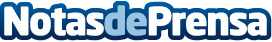 Iker Casillas, nuevo embajador de marca de XTBEl deportista de referencia mundial promociona la inversión con el Bróker líder en formación financiera y acompañamiento al inversor en España. La empresa reafirma con el fichaje su compromiso local con el país, donde está presente desde 2008. El Bróker también une a su imagen de marca al histórico campeón de artes marciales mixtas del mundo y emprendedor de éxito, Conor McGregor como embajador global de la firma
Datos de contacto:Círculo de Comunicación910 001 948 Nota de prensa publicada en: https://www.notasdeprensa.es/iker-casillas-nuevo-embajador-de-marca-de-xtb_1 Categorias: Finanzas Fútbol Marketing Nombramientos Otros deportes http://www.notasdeprensa.es